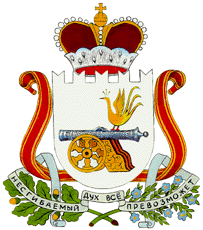 Администрация Зимницкого сельского поселенияСафоновского района Смоленской областиПОСТАНОВЛЕНИЕот 29.12.2022  № 68 Об утверждении нормативов финансовых затрат на ремонт и содержание автомобильных дорог общего пользования местного значения на территорииЗимницкого сельского поселения Сафоновского района Смоленской областиВ соответствии с частями 2, 3 статьи 34 Федерального закона от 08.11.2007 № 257-ФЗ «Об автомобильных дорогах и о дорожной деятельности в Российской Федерации и о внесении изменений в отдельные законодательные акты Российской Федерации», пунктом 5 статьи 14 Федерального закона от 06.10.2003 № 131-ФЗ «Об общих принципах организации местного самоуправления в Российской Федерации», руководствуясь Уставом Зимницкого сельского поселения Сафоновского района Смоленской области, Администрация Зимницкого сельского поселения Сафоновского района Смоленской области .ПОСТАНОВЛЯЕТ:1. Утвердить нормативы финансовых затрат на ремонт автомобильных дорог общего пользования местного значения на территории Зимницкого сельского поселения Сафоновского района Смоленской области, рассчитанные на основе: ТЕР 2001-68 «Благоустройство»; ТЕР 2001-27 «Автомобильные дороги» (утвержденные 22.07.2003 Администрацией Смоленской области).Нормативы пересчитываются в текущий уровень цен путем применения индексов цен на строительно-монтажные и ремонтно-строительные работы. Сборник индексов цен разрабатывается Департаментом Смоленской области по строительству и жилищно-коммунальному хозяйству, утверждается заместителем Губернатора Смоленской области.2. Утвердить нормативы финансовых затрат на содержание автомобильных дорог общего пользования местного значения на территории Зимницкого сельского поселения Сафоновского района Смоленской области, рассчитанные на основе: ТЕР 2001-68 «Благоустройство»; ТЕР 2001-27 «Автомобильные дороги» (утвержденные 22.07.2003 Администрацией Смоленской области).Нормативы пересчитываются в текущий уровень цен путем применения индексов цен на строительно-монтажные и ремонтно-строительные работы. Сборник индексов цен разрабатывается Департаментом Смоленской области по строительству и жилищно-коммунальному хозяйству, утверждается заместителем Губернатора Смоленской области.3. Настоящее постановление разместить на официальном сайте Администрации Зимницкого сельского поселения Сафоновского района Смоленской области в информационно-телекоммуникационной сети «Интернет».Контроль за исполнением настоящего постановления оставляю за собой.Глава муниципального образованияЗимницкого сельского поселенияСафоновского района Смоленской области                                       М.В. Бессонова